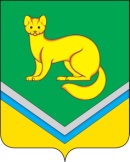  е 	В соответствии с Федеральным законом от 06.10.2003 № 131-ФЗ «Об общих принципах организации местного самоуправления в Российской Федерации», постановлением Правительства Российской Федерации от 24.10.2022 № 1885 «О внесении изменений в Правила противопожарного режима в Российской Федерации»:Внести в постановление Администрации сельского поселения Унъюган от 23.07.2021 № 235 «Об утверждении Порядка установления мест и способа разведения костров, а также сжигания мусора, травы, листьев и иных отходов и материалов или изделий на территории муниципального образования сельское поселение Унъюган» (далее - Порядок) следующие изменения:Подпункт «б» пункта 2 Порядка дополнить предложением следующего содержания: «При использовании открытого огня для сжигания сухой травы, веток, листвы и другой горючей растительности на индивидуальных земельных участках населенных пунктов, а также на садовых или огородных земельных участках место использования открытого огня должно располагаться на расстоянии не менее 15 метров до зданий, сооружений и иных построек.»;Пункт 3 Порядка изложить в следующей редакции:«3. При использовании открытого огня для сжигания сухой травы, веток, листвы и другой горючей растительности в металлической емкости или емкости, выполненной из иных негорючих материалов, исключающей распространение пламени и выпадение горючих материалов за пределы очага горения, минимально допустимые расстояния, предусмотренные подпунктами «б» и «в» пункта 2 порядка, могут быть уменьшены вдвое. При этом устройство противопожарной минерализованной полосы не требуется.»;Пункт 5 Порядка изложить в следующей редакции:«5. При использовании открытого огня и разведении костров для приготовления пищи в специальных несгораемых емкостях (например, мангалах, жаровнях) на земельных участках населенных пунктов, а также на садовых или огородных земельных участках противопожарное расстояние от очага горения до зданий, сооружений и иных построек допускается уменьшать до 5 метров, а зону очистки вокруг емкости от горючих материалов - до 2 метров.».Порядок дополнить пунктом 12 следующего содержания:«12. На землях общего пользования населенных пунктов, а также территориях частных домовладений, расположенных на территориях населенных пунктов, запрещается использовать открытый огонь для приготовления пищи вне специально отведенных и оборудованных для этого мест, а также сжигать мусор, траву, листву и иные отходы, материалы или изделия.».Постановление подлежит обнародованию и размещению на официальном сайте Администрации сельского поселения Унъюган в информационно-телекоммуникационной сети общего пользования (компьютерной сети «Интернет»).Постановление вступает в силу с момента обнародования и распространяется на правоотношения, возникшие с 1 марта 2023 года.4. Контроль за исполнением постановления возложить на заместителя главы поселения по вопросам обеспечения жизнедеятельности и управления муниципальным имуществом   Балабанову Л.В.Глава  сельского поселения  Унъюган                                                                 В.И. ДеркачАДМИНИСТРАЦИЯ
 СЕЛЬСКОГО ПОСЕЛЕНИЯ УНЪЮГАН
Октябрьского районаХанты-Мансийского автономного округа – ЮгрыПОСТАНОВЛЕНИЕАДМИНИСТРАЦИЯ
 СЕЛЬСКОГО ПОСЕЛЕНИЯ УНЪЮГАН
Октябрьского районаХанты-Мансийского автономного округа – ЮгрыПОСТАНОВЛЕНИЕАДМИНИСТРАЦИЯ
 СЕЛЬСКОГО ПОСЕЛЕНИЯ УНЪЮГАН
Октябрьского районаХанты-Мансийского автономного округа – ЮгрыПОСТАНОВЛЕНИЕот  11 апреля 2023 г.                                                                                       № 82  п. Унъюганот  11 апреля 2023 г.                                                                                       № 82  п. УнъюганО внесении изменений в постановление Администрации сельского поселения Унъюганот 23.07.2021 № 235 «Об утверждении Порядка установления мест и способа разведения костров, а также сжигания мусора, травы, листьев и иных отходов и материалов или изделий на территории муниципального образования сельское поселение Унъюган»